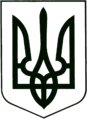 УКРАЇНА
МОГИЛІВ - ПОДІЛЬСЬКА МІСЬКА РАДА
ВІННИЦЬКОЇ ОБЛАСТІР І Ш Е Н Н Я №228Про затвердження технічної документації з нормативної грошової оцінки земель енергетики за межами села Серебрії  Могилів - Подільського району Вінницької областіКеруючись ст.ст. 12, 76, 93, 201 Земельного кодексу України,  Законом України «Про оцінку земель», наказом Міністерства аграрної політики та продовольства України від 22.08.2013 року №508 «Про затвердження Порядку нормативної грошової оцінки земель несільськогосподарського призначення», ст.26 Закону України «Про місцеве самоврядування в Україні», Законом України «Про державну експертизу землевпорядної документації», Законом України «Про оцінку земель», розглянувши звернення ТОВ «ЕНЕРГОЦЕНТР АГ», –міська рада ВИРІШИЛА:Затвердити технічну документацію з нормативної грошової оцінки земельних ділянок загальною площею 30,0000 га, що перебувають в оренді ТОВ «ЕНЕРГОЦЕНТР АГ» для розміщення, будівництва, експлуатації та обслуговування будівель і споруд об’єктів енергогенеруючих підприємств, установ і організацій за межами населеного пункту села Серебрії Могилів - Подільського району Вінницької області згідно з додатками 1, 2, 3, 4, 5, 6, 7, 8, 9, 10, 11, 13, 14, 15, 16, розроблену Вінницькою регіональною філією ДП «Центр ДЗК».Контроль за виконанням даного рішення покласти на першого заступника міського голови Безмещука П.О. та на постійну комісію міської ради з питань земельних відносин, природокористування, планування території, будівництва, архітектури, охорони пам’яток, історичного середовища та благоустрою (Глущак Т.В.).                    Міський голова		       	                          Геннадій ГЛУХМАНЮК                                                                                      Додаток 1                                                                                    до рішення 7 сесії                                                                                         міської ради 8 скликання                                                                                   від 12.05.2021 року №228Витяг з технічної документації про нормативну грошову оцінкуземельної  ділянки №1, що перебуває в оренді ТОВ «ЕНЕРГОЦЕНТР АГ» для розміщення, будівництва, експлуатації та обслуговування будівельі споруд об'єктів енергогенеруючих підприємств, установ і організаційна території Могилів - Подільської міської ради Вінницької області       Секретар міської ради                                                 Тетяна БОРИСОВА                                                                                       Додаток 2                                                                                    до рішення 7 сесії                                                                                         міської ради 8 скликання                                                                                       від 12.05.2021 року №228Витяг з технічної документації про нормативну грошову оцінку земельної  ділянки №2, що перебуває в оренді ТОВ «ЕНЕРГОЦЕНТР АГ» для розміщення, будівництва, експлуатації та обслуговування будівель і споруд об'єктів енергогенеруючих підприємств, установ і організацій  на території Могилів - Подільської міської ради Вінницької області        Секретар міської ради                                                       Тетяна БОРИСОВА                                                                                    Додаток 3                                                                                    до рішення 7 сесії                                                                                         міської ради 8 скликання                                                                                       від 12.05.2021 року №228Витяг з технічної документації про нормативну грошову оцінку земельної  ділянки №3, що перебуває в оренді ТОВ «ЕНЕРГОЦЕНТР АГ» для розміщення, будівництва, експлуатації та обслуговування будівель і споруд об'єктів енергогенеруючих підприємств, установ і організацій  на території Могилів - Подільської міської ради Вінницької області        Секретар міської ради                                                 Тетяна БОРИСОВА                                                                                                                                                                                                                                                                                                                                                       Додаток 4                                                                                    до рішення 7 сесії                                                                                         міської ради 8 скликання                                                                                       від 12.05.2021 року №228Витягз технічної документації про нормативну грошову оцінку земельної  ділянки №4, що перебуває в оренді ТОВ «ЕНЕРГОЦЕНТР АГ» для розміщення, будівництва, експлуатації та обслуговування будівель і споруд об'єктів енергогенеруючих підприємств, установ і організацій  на території Могилів - Подільської міської ради Вінницької областіСекретар міської ради                                                              Тетяна БОРИСОВА                                                                                   Додаток 5                                                                                    до рішення 7 сесії                                                                                         міської ради 8 скликання                                                                                       від 12.05.2021 року №228Витяг з технічної документації про нормативну грошову оцінку земельної ділянки №5, що перебуває в оренді ТОВ «ЕНЕРГОЦЕНТР АГ» для розміщення, будівництва, експлуатації та обслуговування будівель і споруд об'єктів енергогенеруючих підприємств, установ і організацій на території Могилів-Подільської міської ради Вінницької області    Секретар міської ради                                                      Тетяна БОРИСОВА                                                                                   Додаток 6                                                                                    до рішення 7 сесії                                                                                         міської ради 8 скликання                                                                                 від 12.05.2021 року №228Витягз технічної документації про нормативну грошову оцінку земельної  ділянки №6, що перебуває в оренді ТОВ «ЕНЕРГОЦЕНТР АГ»для розміщення, будівництва, експлуатації та обслуговування будівельі споруд об'єктів енергогенеруючих підприємств, установ і організаційна території Могилів - Подільської міської ради Вінницької області          Секретар міської ради                                            Тетяна БОРИСОВА                                                                                    Додаток 7                                                                                    до рішення 7 сесії                                                                                         міської ради 8 скликання                                                                                 від 12.05.2021 року №228Витяг з технічної документації про нормативну грошову оцінку земельної  ділянки№7, що перебуває в оренді ТОВ «ЕНЕРГОЦЕНТР АГ» для розміщення, будівництва, експлуатації та обслуговування будівель і споруд об'єктів енергогенеруючих підприємств, установ і організацій  на території Могилів - Подільської міської ради Вінницької області         Секретар міської ради                                              Тетяна БОРИСОВА                                                                                         Додаток 8                                                                                    до рішення 7 сесії                                                                                         міської ради 8 скликання                                                                                 від 12.05.2021 року №228Витяг з технічної документації про нормативну грошову оцінку  земельної  ділянки №8, що перебуває в оренді ТОВ «ЕНЕРГОЦЕНТР АГ» для розміщення, будівництва, експлуатації та обслуговування будівель і споруд об'єктів енергогенеруючих підприємств, установ і організацій  на території Могилів - Подільської міської ради Вінницької області       Секретар міської ради                                                 Тетяна БОРИСОВА                                                                                       Додаток 9                                                                                    до рішення 7 сесії                                                                                         міської ради 8 скликання                                                                                 від 12.05.2021 року №228 Витяг з технічної документації про нормативну грошову оцінку земельної ділянки №9, що перебуває в оренді ТОВ «ЕНЕРГОЦЕНТР АГ» для розміщення, будівництва, експлуатації та обслуговування будівель і споруд об'єктів енергогенеруючих підприємств, установ і організацій на території Могилів-Подільської  міської ради Вінницької області     Секретар міської ради                                                  Тетяна БОРИСОВА                                                                                       Додаток 10                                                                                    до рішення 7 сесії                                                                                         міської ради 8 скликання                                                                                 від 12.05.2021 року №228Витяг з технічної документації про нормативну грошову оцінку земельної  ділянки №10, що перебуває в оренді ТОВ «ЕНЕРГОЦЕНТР АГ» для розміщення, будівництва, експлуатації та обслуговування будівель і споруд об'єктів енергогенеруючих підприємств, установ і організацій на території Могилів-Подільської міської ради Вінницької області          Секретар міської ради                                          Тетяна БОРИСОВА                                                                                       Додаток 11                                                                                    до рішення 7 сесії                                                                                         міської ради 8 скликання                                                                                 від 12.05.2021 року №228Витяг з технічної документації про нормативну грошову оцінку  земельної  ділянки №11, що перебуває в оренді ТОВ «ЕНЕРГОЦЕНТР АГ» для розміщення, будівництва, експлуатації та обслуговування будівель і споруд об'єктів енергогенеруючих підприємств, установ і організацій  на території Могилів - Подільської міської ради Вінницької області           Секретар міської ради                                               Тетяна БОРИСОВА                                                                                       Додаток 12                                                                                    до рішення 7 сесії                                                                                         міської ради 8 скликання                                                                                  від 12.05.2021 року №228 Витяг з технічної документації про нормативну грошову оцінку земельної  ділянки №12, що перебуває в оренді ТОВ «ЕНЕРГОЦЕНТР АГ» для розміщення, будівництва, експлуатації та обслуговування будівель і споруд об'єктів енергогенеруючих підприємств, установ і організацій  на території Могилів - Подільської міської ради Вінницької області               Секретар міської ради                                            Тетяна БОРИСОВА                                                                                        Додаток 13                                                                                    до рішення 7 сесії                                                                                         міської ради 8 скликання                                                                                  від 12.05.2021 року №228  Витяг з технічної документації про нормативну грошову оцінку  земельної  ділянки №13, що перебуває в оренді ТОВ «ЕНЕРГОЦЕНТР АГ» для розміщення, будівництва, експлуатації та обслуговування будівель і споруд об'єктів енергогенеруючих підприємств, установ і організацій  на території Могилів - Подільської міської ради Вінницької областіСекретар міської ради                                          Тетяна БОРИСОВА                                                                                     Додаток 14                                                                                    до рішення 7 сесії                                                                                         міської ради 8 скликання                                                                                  від 12.05.2021 року №228Витяг з технічної документації про нормативну грошову оцінку  земельної ділянки №14, що перебуває в оренді ТОВ «ЕНЕРГОЦЕНТР АГ» для розміщення, будівництва, експлуатації та обслуговування будівель і споруд об'єктів енергогенеруючих підприємств, установ і організацій  на території Могилів - Подільської міської ради Вінницької області            Секретар міської ради                                          Тетяна БОРИСОВА                                                                                     Додаток 15                                                                                    до рішення 7 сесії                                                                                         міської ради 8 скликання                                                                                        від 12.05.2021 року №228Витяг з технічної документації про нормативну грошову оцінку  земельної  ділянки №15, що перебуває в оренді ТОВ «ЕНЕРГОЦЕНТР АГ» для розміщення, будівництва, експлуатації та обслуговування будівель і споруд об'єктів енергогенеруючих підприємств, установ і організацій  на території Могилів-Подільської міської ради Вінницької областіСекретар міської ради                                               Тетяна БОРИСОВА                                                                                     Додаток 16                                                                                    до рішення 7 сесії                                                                                         міської ради 8 скликання                                                                                        від 12.05.2021 року №228Витяг з технічної документації про нормативну грошову оцінку земельної ділянки №16, що перебуває в оренді ТОВ «ЕНЕРГОЦЕНТР АГ» для розміщення, будівництва, експлуатації та обслуговування будівель і споруд об'єктів енергогенеруючих підприємств, установ і організацій на території Могилів - Подільської міської ради Вінницької областіСекретар міської ради                                                          Тетяна БОРИСОВАВід 12.05.2021р.7 сесії8 скликанняМісце розташування земельної ділянкина території Могилів - Подільської міської ради (колишньої Серебрійської сільської ради) Могилів - Подільського району Вінницької областіКатегорія земель за основним цільовим призначенняЗемлі промисловості, транспорту, зв'язку, енергетики, оборони та іншого призначенняЦільове призначення земельної ділянки14.01. для розміщення, будівництва, експлуатації та обслуговування будівель і споруд об'єктів енергогенеруючих підприємств, установ і організацій  Кадастровий номер                  0522685700:02:000:0300Площа земельної ділянки(Пд), кв.м24123у т.ч. за угіддями, кв.м24123(перелік угідь)землі, які використовуються для технічної інфраструктуриЗначення нормативу рентного доходу (Рд)0,6637Строк капіталізації (Ск)33Коефіцієнт Кр14,8265Коефіцієнт Кпт0,5000Коефіцієнт Кр21,3000Коефіцієнт Кр31,0000Сукупний  коефіцієнт Кр6,2745Коефіцієнт Кл0,8751Сукупний  коефіцієнт Км5,4909Коефіцієнт Кв10,7000Коефіцієнт Кв20,7900Коефіцієнт Кл11,0700Коефіцієнт Кл20,8700Коефіцієнт Кл3-Коефіцієнт Кл4-Коефіцієнт Кл50,9400Сукупний коефіцієнт Кв0,5530Сукупний коефіцієнт Кмц1,0000Коефіцієнт індексації Кі1,8972Нормативна грошова оцінка земельної ділянки, грн/кв.м126,17Нормативна грошова оцінка земельної ділянки, грн.3043679 (Три мільйони сорок три тисячі шістсот сімдесят дев'ять) гривеньМісце розташування земельної ділянкина території Могилів-Подільської міської ради (колишньої Серебрійської сільської ради) Могилів-Подільського району Вінницької областіКатегорія земель за основним цільовим призначенняЗемлі промисловості, транспорту, зв'язку, енергетики, оборони та іншого призначенняЦільове призначення земельної ділянки14.01. для розміщення, будівництва, експлуатації та обслуговування будівель і споруд об'єктів енергогенеруючих підприємств, установ і організацій  Кадастровий номер                  0522685700:02:000:0301Площа земельної ділянки (Пд), кв.м21994у т.ч. за угіддями, кв.м21994(перелік угідь)землі, які використовуються для технічної інфраструктуриЗначення нормативу рентного доходу (Рд)0,6637Строк капіталізації (Ск)33Коефіцієнт Кр14,8265Коефіцієнт Кпт0,5000Коефіцієнт Кр21,3000Коефіцієнт Кр31,0000Сукупний  коефіцієнт Кр6,2745Коефіцієнт Кл0,8751Сукупний  коефіцієнт Км5,4909Коефіцієнт Кв10,7000Коефіцієнт Кв20,7900Коефіцієнт Кл11,0700Коефіцієнт Кл20,8700Коефіцієнт Кл3-Коефіцієнт Кл4-Коефіцієнт Кл50,9400Сукупний коефіцієнт Кв0,5530Сукупний коефіцієнт Кмц1,0000Коефіцієнт індексації Кі1,8972Нормативна грошова оцінка земельної ділянки, грн/кв.м126,17Нормативна грошова оцінка земельної ділянки, грн.2775056 (Два мільйони сімсот сімдесят п'ять  тисяч п'ятдесят шість) гривеньМісце розташування земельної ділянкина території Могилів-Подільської міської ради (колишньої Серебрійської сільської ради) Могилів - Подільського району Вінницької областіКатегорія земель за основним цільовим призначенняЗемлі промисловості, транспорту, зв'язку, енергетики, оборони та іншого призначенняЦільове призначення земельної ділянки14.01. для розміщення, будівництва, експлуатації та обслуговування будівель і споруд об'єктів енергогенеруючих підприємств, установ і організацій  Кадастровий номер0522685700:02:000:0302Площа земельної ділянки (Пд), кв.м15197у т.ч. за угіддями, кв.м15197(перелік угідь)землі, які використовуються для технічної інфраструктуриЗначення нормативу рентного доходу (Рд)0,6637Строк капіталізації (Ск)33Коефіцієнт Кр14,8265Коефіцієнт Кпт0,5000Коефіцієнт Кр21,3000Коефіцієнт Кр31,0000Сукупний  коефіцієнт Кр6,2745Коефіцієнт Кл0,8751Сукупний  коефіцієнт Км5,4909Коефіцієнт Кв10,7000Коефіцієнт Кв20,7900Коефіцієнт Кл11,0700Коефіцієнт Кл20,8700Коефіцієнт Кл3-Коефіцієнт Кл4-Коефіцієнт Кл50,9400Сукупний коефіцієнт Кв0,5530Сукупний коефіцієнт Кмц1,0000Коефіцієнт індексації Кі1,8972Нормативна грошова оцінка земельної ділянки, грн/кв.м126,17Нормативна грошова оцінка земельної ділянки, грн.1917456 (Один мільйон дев'ятсот сімнадцять тисяч чотириста п'ятдесят шість) гривеньМісце розташування земельної ділянкина території Могилів-Подільської міської ради (колишньої Серебрійської сільської ради) Могилів - Подільського району Вінницької областіКатегорія земель за основним цільовим призначенняЗемлі промисловості, транспорту, зв'язку, енергетики, оборони та іншого призначенняЦільове призначення земельної ділянки14.01. для розміщення, будівництва, експлуатації та обслуговування будівель і споруд об'єктів енергогенеруючих підприємств, установ і організацій  Кадастровий номер0522685700:02:000:0303Площа земельної ділянки (Пд), кв.м25171у т.ч. за угіддями, кв.м25171(перелік угідь)землі, які використовуються для технічної інфраструктуриЗначення нормативу рентного доходу (Рд)0,6637Строк капіталізації (Ск)33Коефіцієнт Кр14,8265Коефіцієнт Кпт0,5000Коефіцієнт Кр21,3000Коефіцієнт Кр31,0000Сукупний коефіцієнт Кр6,2745Коефіцієнт Кл0,8751Сукупний  коефіцієнт Км5,4909Коефіцієнт Кв10,7000Коефіцієнт Кв20,7900Коефіцієнт Кл11,0700Коефіцієнт Кл20,8700Коефіцієнт Кл3-Коефіцієнт Кл4-Коефіцієнт Кл50,9400Сукупний коефіцієнт Кв0,5530Сукупний коефіцієнт Кмц1,0000Коефіцієнт індексації Кі1,8972Нормативна грошова оцінка земельної ділянки, грн/кв.м126,17Нормативна грошова оцінка земельної ділянки, грн.3175909 (Три мільйони сто сімдесят п'ять  тисяч  дев'ятсот дев'ять) гривеньМісце розташування земельної ділянкина території Могилів-Подільської міської ради (колишньої Серебрійської сільської ради) Могилів-Подільського району Вінницької областіКатегорія земель за основним цільовим призначенняЗемлі промисловості, транспорту, зв'язку, енергетики, оборони та іншого призначенняЦільове призначення земельної ділянки14.01.для розміщення, будівництва, експлуатації та обслуговування будівель і споруд об'єктів енергогенеруючих підприємств, установ і організацій  Кадастровий номер0522685700:02:000:0304Площа земельної ділянки (Пд), кв.м17186у т.ч. за угіддями, кв.м17186(перелік угідь)землі, які використовуються для технічної інфраструктуриЗначення нормативу рентного доходу (Рд)0,6637Строк капіталізації (Ск)33Коефіцієнт Кр14,8265Коефіцієнт Кпт0,5000Коефіцієнт Кр21,3000Коефіцієнт Кр31,0000Сукупний  коефіцієнт Кр6,2745Коефіцієнт Кл0,8751Сукупний  коефіцієнт Км5,4909Коефіцієнт Кв10,7000Коефіцієнт Кв20,7900Коефіцієнт Кл11,0700Коефіцієнт Кл20,8700Коефіцієнт Кл3-Коефіцієнт Кл4-Коефіцієнт Кл50,9400Сукупний коефіцієнт Кв0,5530Сукупний коефіцієнт Кмц1,0000Коефіцієнт індексації Кі1,8972Нормативна грошова оцінка земельної ділянки, грн/кв.м126,17Нормативна грошова оцінка земельної ділянки, грн.2168415 (Два мільйони сто шістдесят вісім  тисяч чотириста п'ятнадцять) гривеньМісце розташування земельної ділянкина території Могилів - Подільської міської ради (колишньої Серебрійської сільської ради) Могилів - Подільського району Вінницької областіКатегорія земель за основним цільовим призначенняЗемлі промисловості, транспорту, зв'язку, енергетики, оборони та іншого призначенняЦільове призначення земельної ділянки14.01. для розміщення, будівництва, експлуатації та обслуговування будівель і споруд об'єктів енергогенеруючих підприємств, установ і організацій  Кадастровий номер  0522685700:02:000:0305Площа земельної ділянки (Пд), кв.м12946у т.ч. за угіддями, кв.м12946(перелік угідь)землі, які використовуються для технічної інфраструктуриЗначення нормативу рентного доходу (Рд)0,6637Строк капіталізації (Ск)33Коефіцієнт Кр14,8265Коефіцієнт Кпт0,5000Коефіцієнт Кр21,3000Коефіцієнт Кр31,0000Сукупний  коефіцієнт Кр6,2745Коефіцієнт Кл0,8751Сукупний  коефіцієнт Км5,4909Коефіцієнт Кв10,7000Коефіцієнт Кв20,7900Коефіцієнт Кл11,0700Коефіцієнт Кл20,8700Коефіцієнт Кл3-Коефіцієнт Кл4-Коефіцієнт Кл50,9400Сукупний коефіцієнт Кв0,5530Сукупний коефіцієнт Кмц1,0000Коефіцієнт індексації Кі1,8972Нормативна грошова оцінка земельної ділянки, грн/кв.м126,17Нормативна грошова оцінка земельної ділянки, грн.1633440 (Один мільйон шістсот тридцять три тисячі  чотириста сорок) гривеньМісце розташування земельної ділянкина території Могилів - Подільської міської ради (колишньої Серебрійської сільської ради) Могилів - Подільського району Вінницької областіКатегорія земель за основним цільовим призначенняЗемлі промисловості, транспорту, зв'язку, енергетики, оборони та іншого призначенняЦільове призначення земельної ділянки14.01. для розміщення, будівництва, експлуатації та обслуговування будівель і споруд об'єктів енергогенеруючих підприємств, установ і організацій  Кадастровий номер0522685700:02:000:0306Площа земельної ділянки (Пд), кв.м14928у т.ч. за угіддями, кв.м14928(перелік угідь)землі, які використовуються для технічної інфраструктуриЗначення нормативу рентного доходу (Рд)0,6637Строк капіталізації (Ск)33Коефіцієнт Кр14,8265Коефіцієнт Кпт0,5000Коефіцієнт Кр21,3000Коефіцієнт Кр31,0000Сукупний  коефіцієнт Кр6,2745Коефіцієнт Кл0,8751Сукупний  коефіцієнт Км5,4909Коефіцієнт Кв10,7000Коефіцієнт Кв20,7900Коефіцієнт Кл11,0700Коефіцієнт Кл20,8700Коефіцієнт Кл3-Коефіцієнт Кл4-Коефіцієнт Кл50,9400Сукупний коефіцієнт Кв0,5530Сукупний коефіцієнт Кмц1,0000Коефіцієнт індексації Кі1,8972Нормативна грошова оцінка земельної ділянки, грн/кв.м126,17Нормативна грошова оцінка земельної ділянки, грн.1883515 (Один мільйон вісімсот вісімдесят три тисячі п'ятсот п'ятнадцять) гривеньМісце розташування земельної ділянкина території Могилів - Подільської міської ради (колишньої Серебрійської сільської ради) Могилів - Подільського району Вінницької областіКатегорія земель за основним цільовим призначенняЗемлі промисловості, транспорту, зв'язку, енергетики, оборони та іншого призначенняЦільове призначення земельної ділянки14.01. для розміщення, будівництва, експлуатації та обслуговування будівель і споруд об'єктів енергогенеруючих підприємств, установ і організацій  Кадастровий номер0522685700:02:000:0307Площа земельної ділянки (Пд), кв.м30823у т.ч. за угіддями, кв.м30823(перелік угідь)землі, які використовуються для технічної іфраструктуриЗначення нормативу рентного доходу (Рд)0,6637Строк капіталізації (Ск)33Коефіцієнт Кр14,8265Коефіцієнт Кпт0,5000Коефіцієнт Кр21,3000Коефіцієнт Кр31,0000Сукупний  коефіцієнт Кр6,2745Коефіцієнт Кл0,8751Сукупний  коефіцієнт Км5,4909Коефіцієнт Кв10,7000Коефіцієнт Кв20,7900Коефіцієнт Кл11,0700Коефіцієнт Кл20,8700Коефіцієнт Кл3-Коефіцієнт Кл4-Коефіцієнт Кл50,9400Сукупний коефіцієнт Кв0,5530Сукупний коефіцієнт Кмц1,0000Коефіцієнт індексації Кі1,8972Нормативна грошова оцінка земельної ділянки, грн/кв.м126,17Нормативна грошова оцінка земельної ділянки, грн.3889040 (Три мільйони вісімсот вісімдесят дев'ять тисяч сорок) гривеньМісце розташування земельної ділянкина території Могилів - Подільської міської ради (колишньої Серебрійської  сільської ради) Могилів-Подільського району Вінницької областіКатегорія земель за основним цільовим призначенняЗемлі промисловості,транспорту, зв'язку, енергетики, оборони та іншого призначенняЦільове призначення земельної ділянки14.01. для розміщення, будівництва, експлуатації та обслуговування будівель і споруд об'єктів енергогенеруючих підприємств, установ і організацій  Кадастровий номер0522685700:02:000:0308Площа земельної ділянки(Пд), кв.м15454у т.ч. за угіддями, кв.м15454(перелік угідь)землі, які використовуються для технічної іфраструктуриЗначення нормативу рентного доходу (Рд)0,6637Строк капіталізації (Ск)33Коефіцієнт Кр14,8265Коефіцієнт Кпт0,5000Коефіцієнт Кр21,3000Коефіцієнт Кр31,0000Сукупний  коефіцієнт Кр6,2745Коефіцієнт Кл0,8751Сукупний коефіцієнт Км5,4909Коефіцієнт Кв10,7000Коефіцієнт Кв20,7900Коефіцієнт Кл11,0700Коефіцієнт Кл20,8700Коефіцієнт Кл3-Коефіцієнт Кл4-Коефіцієнт Кл50,9400Сукупний коефіцієнт Кв0,5530Сукупний коефіцієнт Кмц1,0000Коефіцієнт індексації Кі1,8972Нормативна грошова оцінка земельної ділянки, грн/кв.м                                 126,17Нормативна грошова оцінка земельної ділянки, грн.1949882 (Один мільйон дев'ятсот сорок  дев'ять  тисяч  вісімсот вісімдесят дві) гривніМісце розташування земельної ділянкина території Могилів - Подільської міської ради (колишньої Серебрійської сільської ради) Могилів - Подільського району Вінницької областіКатегорія земель за основним цільовим призначенняЗемлі промисловості, транспорту, зв'язку, енергетики, оборони та іншого призначенняЦільове призначення земельної ділянки14.01. для розміщення, будівництва, експлуатації та обслуговування будівель і споруд об'єктів енергогенеруючих підприємств, установ і організацій  Кадастровий номер0522685700:02:000:0309Площа земельної ділянки(Пд), кв.м15802у т.ч. за угіддями, кв.м15802(перелік угідь)Землі, які використовуються для технічної інфраструктуриЗначення нормативу рентного доходу (Рд)0,6637Строк капіталізації (Ск)33Коефіцієнт Кр14,8265Коефіцієнт Кпт0,5000Коефіцієнт Кр21,3000Коефіцієнт Кр31,0000Сукупний  коефіцієнт Кр6,2745Коефіцієнт Кл0,8751Сукупний коефіцієнт Км5,4909Коефіцієнт Кв10,7000Коефіцієнт Кв20,7900Коефіцієнт Кл11,0700Коефіцієнт Кл20,8700Коефіцієнт Кл3-Коефіцієнт Кл4-Коефіцієнт Кл50,9400Сукупний коефіцієнт Кв0,5530Сукупний коефіцієнт Кмц1,0000Коефіцієнт індексації Кі1,8972Нормативна грошова оцінка земельної ділянки, грн/кв.м126,17Нормативна грошова оцінка земельної ділянки, грн.1993791 (Один мільйон дев'ятсот  дев'яносто три тисячі сімсот дев'яносто одна) гривеньМісце розташування земельної ділянкина території Могилів - Подільської міської ради (колишньої Серебрійської сільської ради) Могилів - Подільського району Вінницької областіКатегорія земель за основним цільовим призначенняЗемлі промисловості, транспорту, зв'язку, енергетики, оборони та іншого призначенняЦільове призначення земельної ділянки14.01. для розміщення, будівництва, експлуатації та обслуговування будівель і споруд об'єктів енергогенеруючих підприємств, установ і організацій  Кадастровий номер0522685700:02:000:0310Площа земельної ділянки (Пд), кв.м25775у т.ч. за угіддями, кв.м25775(перелік угідь)землі, які використовуються для технічної інфраструктуриЗначення нормативу рентного доходу (Рд)0,6637Строк капіталізації (Ск)33Коефіцієнт Кр14,8265Коефіцієнт Кпт0,5000Коефіцієнт Кр21,3000Коефіцієнт Кр31,0000Сукупний  коефіцієнт Кр6,2745Коефіцієнт Кл0,8751Сукупний коефіцієнт Км5,4909Коефіцієнт Кв10,7000Коефіцієнт Кв20,7900Коефіцієнт Кл11,0700Коефіцієнт Кл20,8700Коефіцієнт Кл3-Коефіцієнт Кл4-Коефіцієнт Кл50,9400Сукупний коефіцієнт Кв0,5530Сукупний коефіцієнт Кмц1,0000Коефіцієнт індексації Кі1,8972Нормативна грошова оцінка земельної ділянки, грн/кв.м126,17Нормативна грошова оцінка земельної ділянки, грн.3252117 (Три мільйони двісті п'ятдесят дві тисячі сто сімнадцять) гривеньМісце розташування земельної ділянкина території Могилів-Подільської міської ради (колишньої Серебрійської сільської ради) Могилів - Подільського району Вінницької областіКатегорія земель за основним цільовим призначенняЗемлі промисловості, транспорту, зв'язку, енергетики, оборони та іншого призначенняЦільове призначення земельної ділянки14.01. для розміщення, будівництва, експлуатації та обслуговування будівель і споруд об'єктів енергогенеруючих підприємств, установ і організацій  Кадастровий номер0522685700:02:000:0311Площа земельної ділянки (Пд), кв.м16961у т.ч. за угіддями, кв.м16961(перелік угідь)землі, які використовуються для технічної інфраструктуриЗначення нормативу рентного доходу (Рд)0,6637Строк капіталізації (Ск)33Коефіцієнт Кр14,8265Коефіцієнт Кпт0,5000Коефіцієнт Кр21,3000Коефіцієнт Кр31,0000Сукупний  коефіцієнт Кр6,2745Коефіцієнт Кл0,8751Сукупний  коефіцієнт Км5,4909Коефіцієнт Кв10,7000Коефіцієнт Кв20,7900Коефіцієнт Кл11,0700Коефіцієнт Кл20,8700Коефіцієнт Кл3-Коефіцієнт Кл4-Коефіцієнт Кл50,9400Сукупний коефіцієнт Кв0,5530Сукупний коефіцієнт Кмц1,0000Коефіцієнт індексації Кі1,8972Нормативна грошова оцінка земельної ділянки, грн/кв.м126,17Нормативна грошова оцінка земельної ділянки, грн.2140026 (Два мільйони сто сорок тисяч  двадцять шість) гривеньМісце розташування земельної ділянкина території Могилів-Подільської міської ради (колишньої Серебрійської сільської ради) Могилів - Подільського району Вінницької областіКатегорія земель за основним цільовим призначенняЗемлі промисловості, транспорту, зв'язку, енергетики, оборони та іншого призначенняЦільове призначення земельної ділянки14.01. для розміщення, будівництва, експлуатації та обслуговування будівель і споруд об'єктів енергогенеруючих підприємств, установ і організацій  Кадастровий номер0522685700:02:000:0312Площа земельної ділянки (Пд), кв.м18594у т.ч. за угіддями, кв.м18594(перелік угідь)землі, які використовуються для технічної інфраструктуриЗначення нормативу рентного доходу (Рд)0,6637Строк капіталізації (Ск)33Коефіцієнт Кр14,8265Коефіцієнт Кпт0,5000Коефіцієнт Кр21,3000Коефіцієнт Кр31,0000Сукупний  коефіцієнт Кр6,2745Коефіцієнт Кл0,8751Сукупний  коефіцієнт Км5,4909Коефіцієнт Кв10,7000Коефіцієнт Кв20,7900Коефіцієнт Кл11,0700Коефіцієнт Кл20,8700Коефіцієнт Кл3-Коефіцієнт Кл4-Коефіцієнт Кл50,9400Сукупний коефіцієнт Кв0,5530Сукупний коефіцієнт Кмц1,0000Коефіцієнт індексації Кі1,8972Нормативна грошова оцінка земельної ділянки, грн/кв.м126,17Нормативна грошова оцінка земельної ділянки, грн.2346067 (Два мільйони триста сорок шість тисяч шістдесят сім) гривеньМісце розташування земельної ділянкина території Могилів - Подільської міської ради (колишньої Серебрійської сільської ради) Могилів - Подільського району Вінницької областіКатегорія земель за основним цільовим призначенняЗемлі промисловості, транспорту, зв'язку, енергетики, оборони та іншого призначенняЦільове призначення земельної ділянки14.01. для розміщення, будівництва, експлуатації та обслуговування будівель і споруд об'єктів енергогенеруючих підприємств, установ і організацій  Кадастровий номер0522685700:02:000:0313Площа земельної ділянки (Пд), кв.м13669у т.ч. за угіддями, кв.м13669(перелік угідь)землі, які використовуються для технічної інфраструктуриЗначення нормативу рентного доходу (Рд)0,6637Строк капіталізації (Ск)33Коефіцієнт Кр14,8265Коефіцієнт Кпт0,5000Коефіцієнт Кр21,3000Коефіцієнт Кр31,0000Сукупний  коефіцієнт Кр6,2745Коефіцієнт Кл0,8751Сукупний  коефіцієнт Км5,4909Коефіцієнт Кв10,7000Коефіцієнт Кв20,7900Коефіцієнт Кл11,0700Коефіцієнт Кл20,8700Коефіцієнт Кл3-Коефіцієнт Кл4-Коефіцієнт Кл50,9400Сукупний коефіцієнт Кв0,5530Сукупний коефіцієнт Кмц1,0000Коефіцієнт індексації Кі1,8972Нормативна грошова оцінка земельної ділянки, грн/кв.м126,17Нормативна грошова оцінка земельної ділянки, грн.1724 663 (Один мільйон сімсот двадцять чотири тисячі шістсот шістдесят три) гривеньМісце розташування земельної ділянкина території Могилів - Подільської міської ради (колишньої Серебрійської сільської ради) Могилів - Подільського району Вінницької областіКатегорія земель за основним цільовим призначенняЗемлі промисловості, транспорту, зв'язку, енергетики, оборони та іншого призначенняЦільове призначення земельної ділянки14.01. для розміщення, будівництва, експлуатації та обслуговування будівель і споруд об'єктів енергогенеруючих підприємств, установ і організацій  Кадастровий номер0522685700:02:000:0314Площа земельної ділянки (Пд), кв.м15572у т.ч. за угіддями, кв.м15572(перелік угідь)землі, які використовуються для технічної іфраструктуриЗначення нормативу рентного доходу (Рд)0,6637Строк капіталізації (Ск)33Коефіцієнт Кр14,8265Коефіцієнт Кпт0,5000Коефіцієнт Кр21,3000Коефіцієнт Кр31,0000Сукупний коефіцієнт Кр6,2745Коефіцієнт Кл0,8751Сукупний  коефіцієнт Км5,4909Коефіцієнт Кв10,7000Коефіцієнт Кв20,7900Коефіцієнт Кл11,0700Коефіцієнт Кл20,8700Коефіцієнт Кл3-Коефіцієнт Кл4-Коефіцієнт Кл50,9400Сукупний коефіцієнт Кв0,5530Сукупний коефіцієнт Кмц1,0000Коефіцієнт індексації Кі1,8972Нормативна грошова оцінка земельної ділянки, грн/кв.м126,17Нормативна грошова оцінка земельної ділянки, грн.1964771 (Один мільйон дев'ятсот шістдесят чотири тисячі сімсот сімдесят одна) гривеньМісце розташування земельної ділянкина території Могилів-Подільської міської ради (колишньої Серебрійської сільської ради) Могилів-Подільського району Вінницької областіКатегорія земель за основним цільовим призначенняЗемлі промисловості, транспорту, зв'язку, енергетики, оборони та іншого призначенняЦільове призначення земельної ділянки14.01. для розміщення, будівництва, експлуатації та обслуговування будівель і споруд об'єктів енергогенеруючих підприємств, установ і організацій  Кадастровий номер0522685700:02:000:0315Площа земельної ділянки (Пд), кв.м15805у т.ч. за угіддями, кв.м15805(перелік угідь)землі, які використовуються для технічної інфраструктуриЗначення нормативу рентного доходу (Рд)0,6637Строк капіталізації (Ск)33Коефіцієнт Кр14,8265Коефіцієнт Кпт0,5000Коефіцієнт Кр21,3000Коефіцієнт Кр31,0000Сукупний  коефіцієнт Кр6,2745Коефіцієнт Кл0,8751Сукупний  коефіцієнт Км5,4909Коефіцієнт Кв10,7000Коефіцієнт Кв20,7900Коефіцієнт Кл11,0700Коефіцієнт Кл20,8700Коефіцієнт Кл3-Коефіцієнт Кл4-Коефіцієнт Кл50,9400Сукупний коефіцієнт Кв0,5530Сукупний коефіцієнт Кмц1,0000Коефіцієнт індексації Кі1,8972Нормативна грошова оцінка земельної ділянки, грн/кв.м126,17Нормативна грошова оцінка земельної ділянки, грн.1994169 (Один мільйон дев'ятсот дев'яносто чотири тисячі сто шістдесят дев'ять) гривень